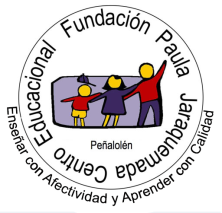 ACTIVIDAD  Nº 2 TECNOLOGÌAOa: Promocionar objeto tecnológico, destacando cualidades del objeto e importancia para el medio ambiente.Inicio:  En la primera parte del proyecto, diseñaste, planificaste y elaboraste un objeto tecnológico.Ahora, te invito a que piensen más allá de la creación, a que imagines que este será parte de un emprendimiento y debes promocionar tu producto.Para esto hay algunos pasos que realizar. Por ejemplo: dar un valor de venta a tu objeto, destacar las cualidades positivas y medioambientales y crear un video de presentación.Ojo:  Te invito a revisar el video “publicidad emprendimiento” Desarrollo.Calcula el valor al productoPara esto debes registrar el valor de cada material, lo sumas y finalmente multiplicas por 2,5. Ese será el valor de tu producto.Describe la promoción que realizaras de tu producto, destaca las cualidades del objeto.Y mencionando el valor de venta.Cierre.Crea un video promocional, si no crees que te da vergüenza, solo enfoca tu objeto y menciona en voz alta la promoción de tu venta. Envía a correo de la profesora  yeniffermolinacastillo@gmail.com,  o subir a la plataforma en foro actividades o tareas.RUBRICA EMPRENDIMIENTO OBJETO TECNOLOGICONOMBRE: ________________________________________________________ FECHA: ________________Puntaje Obtenido: ___________PAUTA DE EVALUACION PUNTAJE MAXIMO 15 PUNTOS Nombre: _______________________________________Curso: 5º ______Puntaje por intem33333 ItemPresentación de él y objeto tecnológicoDa a conocer clientela a la que va dirigido el producto Describe características del productoDa a conocer la importancia del producto para el cuidado del medio ambientePresenta a tiempo  video